Конспект урока «Четырёхугольники. Трапеция»Пояснительная запискаУрок разработан для слабослышащих учащихся адаптивной школы, но данная разработка может использоваться для проведения урока математики (Геометрии) в 8 классе общеобразовательной школы с небольшой наполняемостью класса. Используемые приёмы и методы, теоретический и практический материал урока подобраны с учётом специфики работы со слабослышащими учащимися. Урок проводится в сопровождении мультимедийной презентации. Продолжительность урока 40 минут.Учитель: Свиркова Людмила ВасильевнаПредмет: математика (геометрия)Возраст учащихся: 8 класс Литература: Геометрия 7-9 Л.С.Атанасян. В.Ф.Бутузов, С.Б.Кадомцев и др. М.:, «Просвещение», 2012г.Изучение геометрии 7-9 классы. Л.С.Атанасян, В.Ф.Бутузов, С.Б.Кадомцев и др.  Методические рекомендации к учебнику.,М.: , «Просвещение», 2010г.Программы общеобразовательных учреждений. Геометрия 7-9 классы. Составитель: Т,А,Бурмистрова., М.: , «Просвещение», 2010г.Рабочая программа по геометрии для работы с обучающимися 8 класса ФГОС ООО для слабослышащих и позднооглохших детей  вариант 2.2.2.Информация из интернета (таблицы для практической работы, физминутка для глаз).Сл.1   Тема урока: «Трапеция».Цель урока: ввести понятие трапеции, сформулировать свойства и признаки трапеции,  использовать их при решении  задач.Задачи:обучающие:начать формировать навыки решения практических задач на применение особого свойства и признака трапеции;развивающие:формировать способности анализировать, обобщать полученные  знания;развивать  навыки применения компьютерных технологий;формировать логическое мышление;воспитательные:активизировать интерес к получению новых знаний,воспитывать графическую культуру, формировать точность и аккуратность при выполнении чертежей.коррекционные: осуществлять коррекцию произносительных навыков в процессе чтения материала из учебника и с доски; работа со словарём.Планируемые результаты:Предметные: повторить и закрепить основные свойства трапеции, изученных четырёхугольников, повторить   основные термины и понятия, связанные с изучением данных тем; учиться доказывать теоремы - свойства, сравнивать и анализировать материал темы; формировать умение находить нужный материал в тексте учебника;Метапредметные:  а) формировать регулятивные УУД: уметь планировать свою деятельность и выбирать виды деятельности; уметь контролировать и оценивать свою работу и полученный результат;	б) формировать познавательные УУД: уметь анализировать текст и находить, выделять необходимую информацию в читаемом тексте задания; через его прочтение и анализ видеть средства достижения цели;в) формировать коммуникативные УУД. уметь слушать собеседника и вступать в диалог; уметь осознанно выражать свои мысли в оценочном суждении, используя различные ситуации и   средства в соответствии с конкретно – речевой ситуацией, уметь строить доказательное высказывание;Личностные: проявлять интерес к изучаемому действию; учить «видеть», «открывать» для себя «многоцветие» изучаемого предмета, эмоционально отзываться  на  свои успехи и успехи товарища.Тип урока: урок изучения нового с элементами исследования.Формы работы учащихся:   фронтальная, парная,  индивидуальная.Необходимое техническое оборудование: компьютер учителя, проектор, экран, слуховые аппараты.Ход урока:Организационный момент (2 мин.) – работа за экраном.1.  Приветствие учителя. 2. Готовность к уроку, проверка работы аппаратов, наличие тетрадей и  инструментов, необходимых на уроке3. Психологический настрой на работу: говорим на уроке правильно, полными ответами, следим за произношением.У. На уроке   работаем парами, самостоятельно, в группах.У. В конце урока нужно будет оценить свою работу и работу товарищей по критериям:       Сл.2  Оценочный листВерно выполненное задание – 1 балл;Задание не выполнено или допущена ошибка – 0 баллов.Задания, которые нужно оценить:1.Знание правил, свойств, словаря.2.Решение устных задач.3. Практическая работа.    4.Решение задач из учебника.5.Математический диктант.5 баллов – отметка 5;4 балла – отметка 4;3 балла - отметка 3;Менее 3 баллов – отметка 2.Речевая зарядка:  Дежурный звук «В-Ф».Речевая зарядка:         ва, фа, ва,фа         вариант, фактор;                                      ви, фи, ви,фи        визит, фигура;                                      ве, фе, фе, ве        вектор, февраль;Выбери свой вариант и выполни все задания                       У: Ребята! Посмотрите друг на друга, улыбнитесь…надеюсь,  наша работа будет плодотворной. Так как на уроках геометрии очень важно уметь, смотреть и видеть, замечать и отмечать различные особенности геометрических фигур. Постарайтесь выполнить это сегодня на уроке.Сл.3   У:  Сообщение темы и цели  урока.  У: Посмотрите на стенд. Какие четырёхугольники вы знаете? Назовите их.Возникла проблема. Вы не знаете как называется этот четырёхугольник… Он называется - трапеция. Поэтому, тема сегодняшнего урока…. ? уч: Трапеция. У: Попробуйте сформулировать цель урока .Сегодня на уроке мы изучим  четырёхугольник, который называется – трапецией, его свойства, признаки и будем применять их в решении задач.У: Откройте тетради, запишите число, класссная работа и тему урока. Положите ручки.2.Проверка домашнего задания (актуализация знаний) – работа на голое ухо.У: Сегодня на уроке мы продолжим разговор о четырёхугольниках.Вспомним, какие четырёхугольники мы учили?уч: параллелогра′мм, ромб, прямоуго′льник, квадра′т.У:1) В качестве домашнего задания вам необходимо было повторить все изученные определения четырёхугольников,  их свойства и признаки. 2) Работа у доски отдельных учащихся. Демонстрируют умение  построить высоту в параллелограмме  и диагонали  в квадрате - работа на голое ухо.                     Оцените свою работу.У: Ребята, поставим 1б. за их работу? Справились они?У: С остальными ребятами мы проведем теоретический опрос. Но сначала повторим словарь:    хоровое  проговаривание. Сл.4  Словарь: четырёхуго′льник, параллелогра′мм, прямоуго′льник, ромб, квадра′т, противополо′жные сто′роны′, сме′жные сто′роны, диагона′ли, боковы′е  сто′роны,  основа′ние, пери′метр,  высота′. Сл. 5   1.Повторим определения.   Выбрать нужное: параллелограмм, прямоугольник, ромб, квадрат.1)Параллелограмм с равными и взаимно перпендикулярными диагоналями  (    );2) Параллелограмм с прямым углом… (    );3) Прямоугольник с равными сторонами … (      );4)Четырёхугольник, у которого две противоположные стороны параллельны и равны …(    );Сл. 6 Проверим.Сл.7    2.Повторим свойства диагоналей.Выбрать нужное: перпендикулярны,  они равны, делятся пополам.1) Диагонали ромба…(    );2) В прямоугольнике диагонали точкой пересечения…(     );3) Общее свойство диагоналей прямоугольника и квадрата…(     );Сл.8   Проверим.′Сл.9   3.Повторим свойства углов.Выбрать нужное: прилежащие к одной стороне, противоположные, прямые, стороны.1) В параллелограмме сумма этих углов 180 градусов… (     );2) В любом параллелограмме эти углы равны… (    );3) В параллелограмме равны не только противоположные углы, но и…(    );4) У квадрата и прямоугольника углы…(     ).Сл.10 Проверим.У:   Оцените свою работу. (Знание правил, свойств)Сл.11  Устная работа:  Продолжаем работать, решаем устные  задачи:Задача 1. Найдите периметр прямоугольника, если его смежные стороны равны 4см и 5см.Задача 2.Найдите углы параллелограмма, если один его угол 100.0Задача 3. Найдите диагонали ромба, если их отрезки после деления точкой пересечения равны 7 и 3. Сл.12  Проверим: Ответы: №1- 18 см;  №2 -  800 и 1000 ;  №3 – 14 см и 6 см.Оцените свою работу.  Поставьте  себе отметку в оценочный лист.Сл.12          3. Изучение нового учебного материалаУ: Ребята, посмотрите на слайд и ответьте на вопрос: Из каких фигур состоит трапеция? У прямоугольника противоположные стороны какие? (параллельны). Значит у трапеции 2 стороны тоже какие…? А две другие..?  Сделайте вывод.Давайте с вами вместе попробуем сформулировать какой четырёхугольник называется трапецией? Сколько оснований?  – 2 и они параллельны.у: Трапецией называется четырёхугольник, у которого 2 стороны  параллельны, а две другие – нет.Сл. 13   У. Правильно. Посмотрите  на слайд, прочитайте определение, посмотрите рисунки трапеций… А на что похожа трапеция?  Сл.14  Сморим следующий слайд.     (сведения из истории…)Сл.15  Сморим следующий слайд.  (на доске начерчена трапеция АВСД, чертим и подписываем основания и боковые стороны).   У.Остановимся на важных моментах.  Ребята, а что такое высота?уч:  Это перпендикуляр. Как можно провести высоту в трапеции? Кто хочет попробовать?   (у доски 1 ученик строит высоту).Сл.16     Посмотрите, как в трапеции можно провести высоту.У: Как вы думаете, трапеции бываю разные или они одинаковые все?  (разные).Какие?(равнобедренные и прямоугольные). Это какие? Чем отличаются?(боковые стороны равны, углы прямые).Сл.17   Сморим следующий слайд.   Разобрать  рисунки трапеций…  Сделать  рисунки в тетради.У: А кто сможет дать определение  равнобедренной и прямоугольной трапеции?у. Трапеция, у которой боковые стороны равны, называется равнобедренной. Трапеция, у которой есть прямой угол, называется прямоугольной. Посмотрите, как ещё можно сформулировать определение прямоугольной трапеции.  (прочитаем хором)   - х/п.У: Рассмотрим свойства равнобедренной трапецииСл.18  Свойства.Св.1 Углы при основании равны.Св.2.Диагонали равны.У: Рассмотрим ещё одно свойство равнобедренной трапеции. Запишем его в тетрадь: Средняя линия трапеции равна полусумме её оснований.Сл.19   Средняя линия трапеции – это отрезок, соединяющий середины боковых сторон.Решим простую задачу на это свойство.Задача. Основания трапеции 8 и 6 сантиметров. Найдите среднюю линию трапеции. MN = ½ (8+6) = 14 : 2 = 7 (см) Запишите решение в тетрадь. Сл.20   Признаки. Как у любого четырёхугольника  у трапеции есть признаки.   У:  Выполним практическую работу.Сл.21 Практическая работа.    Задание:  Достроить  трапецию.У:  Работа по карточкам.  Разноуровневое задание ( работа в парах - сильные помогают слабым). Научиться применять рассмотренные свойства при решении задач.Подсказка: Основания параллельны. В самом начале урока мы смотрели на какие фигуры можно  разбить трапецию…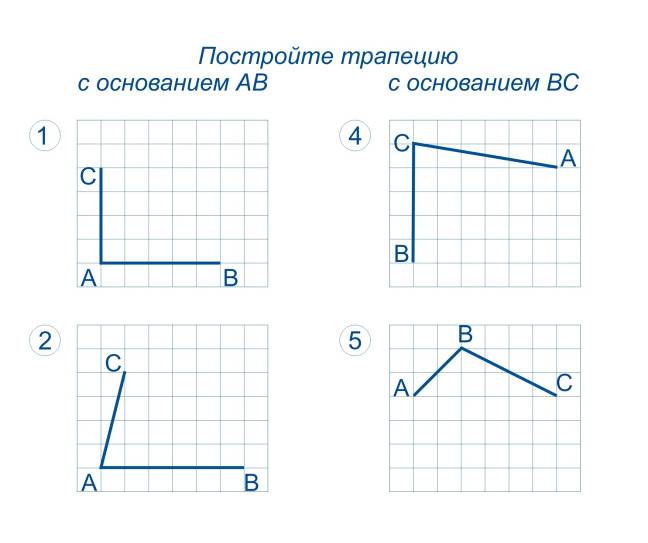 Сл.22 У: Проверь себя. 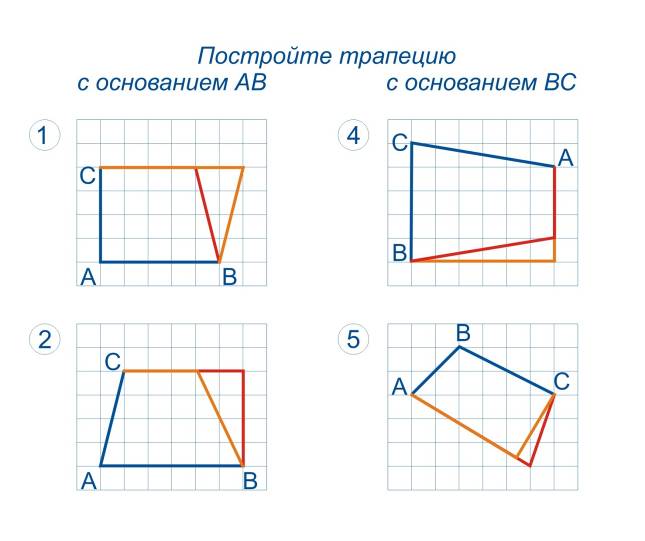 У: Закончили? Молодцы. Поставьте друг другу отметки за эту практическую работу.У: Оцените эту работу  -    (оценочный лист).У:  Устали ?     Физминутка для глаз. (вы уже взрослые).                     Сл.23   Физминутка для глаз. Сл.24  Проверим!  5. Закрепление изученного материалаУ: Как вы думаете, для чего мы изучаем свойства трапеции?у. Чтобы использовать их при решении задач и в жизни. У: А где в  повседневной  жизни встречаются и  применяют формы трапеции ?в интерьерах (диваны, стены, навесные потолки); в ландшафтном дизайне (границы газонов, искусственных водоемов, формы камней);  в индустрии моды (одежда, обувь, аксессуары); в дизайне предметов повседневного пользования (светильники, чайники, пылесосы с использованием форм трапеции и т.д.); в архитектуре (в строительстве). Сл.25 – 30  Трапеции в жизни.Смотрим слайды.У: Трапеция – одна из магических фигур, с которой мы очень часто встречаемся в нашей жизни. Крыши, стены старых деревянных домов и современных многоэтажных домов имеют форму трапеций, окна…  Различные головные уборы, одежда, сумки, аксессуары…В железнодорожном транспорте также встречаются трапеции.У: Как вы думаете, почему? (Трапеция – одна из самых прочных, экономичных фигур). Правильно.У: А на каких уроках могут использовать эти данные.у. На физике, географии, астрономии, черчении и др.Сл.31     Закрепление. У: Закрепим изученный  материал:    Решим  задачуПо учебнику № 390 (1 ученик у доски, остальные в тетради) стр.106Решение задачи:    1) ﮮ1 = ﮮ2 = 680 – углы при основании равны.2) ﮮ3 = ﮮ4 = (3600 – 680 х 2) : 2 = 1120  - сумма углов выпуклого четырёхугольника равна  3600, а  углы при основании равны.Ответ: 680  и 1120.У: Оцените эту работу    -   (оценочный лист).6.Итоги урока Прежде, чем подвести итог урока,  напишем диктант. Задания  ОГЭ, ГИА.Какие из следующих утверждений верны?    (Диктует учитель. Учащиеся записывают только ответ – да или нет).           Сл. 32   Вопросы ГИА, ОГЭ.1) Если сумма  углов  четырехугольника равна 180º, то он выпуклый             / - /2) Если в четырехугольнике две стороны параллельны,  а две другие нет, то этот четырехугольник — трапеция.    / +/3) Если в параллелограмме диагонали перпендикулярны, то этот параллелограмм — прямоугольник.      / - /4) Если в трапеции 2 прямых угла, то она прямоугольная.   / + /Сл. 33  Проверим. У: Закончили. Теперь обменяйтесь тетрадями со своим соседом по парте и проверьте ответы, которые появятся на слайде. Если не сделано ни одной ошибки, поставьте в тетради  оценку «5».  Остальным нужно еще поработать дома, чтобы не допускать больше ошибок.   Оцените эту работу    -   (оценочный лист).Оценки за урок с комментарием. У: Оцените свою работу и работу товарищей на всём уроке с помощью оценочного листа, который вы видите на экране. Сколько баллов вы набрали? Поставьте отметку. (Учитель: согласна, нет).7.Домашнее задание       - (запись на доске).1.Выучить определение и свойства трапеции.2.Задача № 392 (а)  стр.106.Учит.: Мы плодотворно работали на сегодняшнем уроке, давайте подведем итог.  - Что мы делали сегодня на уроке? - С каким четырёхугольником познакомились?- Какие  бывают трапеции?  Сл.34   Рефлексия. - Что нового вы узнали на уроке?- Чем интересен был урок?- Что больше всего запомнилось?У: Спасибо за урок! Удачи!